Hradišťan s filharmonií zahrají v Hluku, pro Domácí hospic AntonínekHLUK –Koncert Hradišťanu spolu se zlínskou Filharmonií Bohuslava Martinů se uskuteční 18. dubna v Hluku. Výtěžek má podpořit Domácí hospic Antonínek.Jednou z událostí, kterou by si milovníci hudby na Slovácku neměli nechat ujít, bude určitě dubnové vystoupení zlínské filharmonie s dirigentem Stanislavem Vavřínkem společně se skupinou Hradišťan a hudebníkem Jiřím Pavlicou. Na pódiu hlucké sportovní haly zahraje asi šedesátka muzikantů písně Hradišťanu, jak ty zaranžované pro symfonický orchestr, tak Pavlicovy skladby komponované přímo pro filharmonii.V rodném Hluku vystoupí dirigent Vavřínek s tak velkým ansámblem po několika letech, přičemž s nápadem spojit dvě významná umělecká tělesa a uspořádat dobročinný koncert přišel dirigent sám. „S Antonínkem má moje rodina osobní a velmi dobrou zkušenost,“ svěřil se Vavřínek.Domácí hospic Antonínek je poměrně novou službou, na které se podílejí uherskohradišťská a uherskobrodská charita. Na území těchto regionů také terénní služba působí a nabízí pomoc lidem, kteří se rozhodli pečovat o své blízké nevyléčitelně nemocné doma.„Poskytujeme péči pacientům přímo v jejich v jejich domácím prostředí. V našem týmu jsou lékaři, zdravotní sestry, sociální a pastorační pracovníci, kněží i psychologové. Ti všichni mohou přijet k umírajícímu člověku domů a věnovat se jak jemu, tak jeho blízkým, kteří o terminálně nemocného pečují,“ uvedl vedoucí terénního hospice Radek Nohál. „Název našeho hospice odkazuje jednak k domovu jako místu oddechu a spočinutí, ale také k významnému poutnímu místu Slovácka – Svatému Antonínku a k motivu životní poutě každého z nás,“ dodal.Z průzkumů vyplývá, že většina z nás by ráda konec života strávila doma.„Chtěli bychom i v závěru života žít plně, v prostředí, které důvěrně známe, mezi svými blízkými, které máme nejraději. Domácí hospic Antonínek se snaží měnit tato přání ve skutečnost,“ shrnul Nohál.Protože financování služby s týmem odborníků a nepřetržitým provozem není ani dnes nic jednoduchého, je výtěžek koncertu určen právě na provozní náklady domácího hospice.Koncert Hradišťanu a Filharmonie BM začne v sobotu 18 dubna v 19 hodin. Vstupné je od 390 do 490 korun a vstupenky je možno koupit elektronicky na adrese ticketstresm.cz nebo v předprodeji na těchto místech:Městské informační centrum, Masarykovo náměstí 21, 686 01 Uherské Hradiště, tel: 572 525 525,       e-mail: mic@uherske-hradiste.cz,www.uherske-hradiste.cz,facebook: www.facebook.com/micuhhradiste                               ICM Hluk, nám. Komenského 158, 687 25 Hluk, Michaela Beníčková, tel:572 111 312, mobil: 724 068 767, icmhluk@seznam.cz, facebook.com/icmhlukCharita Uherský Brod, Mariánské nám. 13, Uherský Brod, účtárna paní Eva Knechtlová, e-mail: eva.knechtlova@uhbrod.charita.cz     tel. č. 572 632 839 - PO - PÁ   7.30 - 14.30 hod.Charita Uherské Hradiště, Velehradská 247, Uh. Hradiště, účtárna paní Petra Fišerová, e-mail: petra.fiserova@uhradiste.charita.cz, tel.: 572 540 593, 572 555 783 - PO-PÁ 7:30 - 14:30 hod.Pro více informací mohou lidé volat na telefonní číslo 731 680 347 nebo mohou napsat na e-mailovou adresu: antoninek@uhradiste.charita.cz.Územní působnost Domácího hospice Antonínek: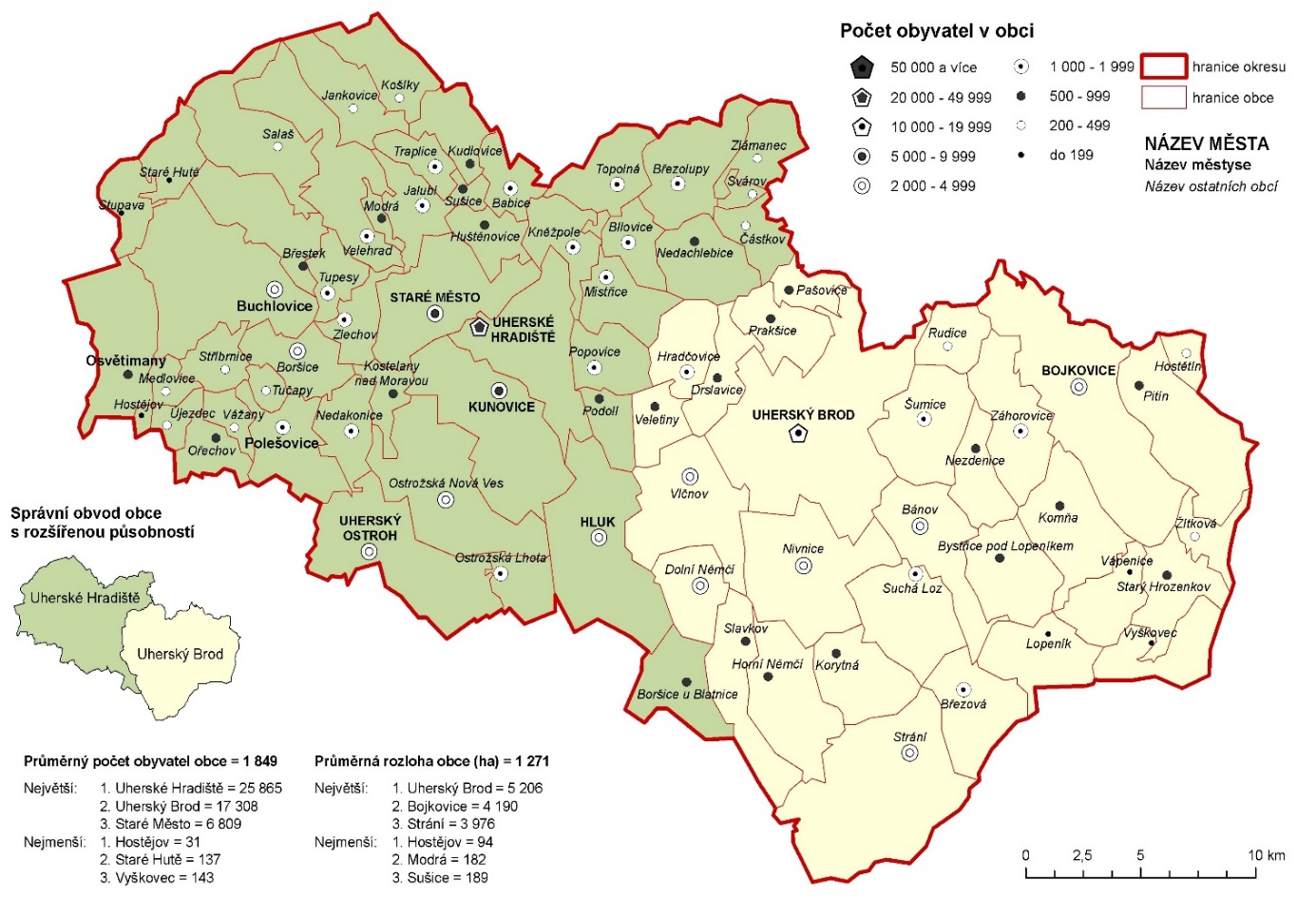 